`MEMORANDUMTO:			Office of Planning and ResearchFROM:		Lake County Planning Department SUBJECT:	SCH# 2022120399, Lucerne Harbor Dredging Project, GR 22-36; IS 22-37. Uploaded the Summary Form for electronic Document Submittal for the Wrong Project.DATE:		December 22, 2022ATTACHMENTS:    Summary Form for Electronic Document SubmittalMESSAGE:On December 15, 2022, Lake County published an IS/MND for the Lucerne Harbor Dredging Project, GR 22-36; IS 22-37. Following publication of the IS/MND, staff became aware that the wrong Summary Form for Electronic Document Submittal form was uploaded for the project.  Lake County is requesting that the OPR delete the Summary Form for Electronic Document Submittal that was uploaded on December 15, 2022, and to upload the attached correct Summary Form for Electronic Document Submittal. Any correspondence for this request shall be directed to Assistant Planner Trish Turner at trish.turner@lakecountyca.gov or 707-263-2221.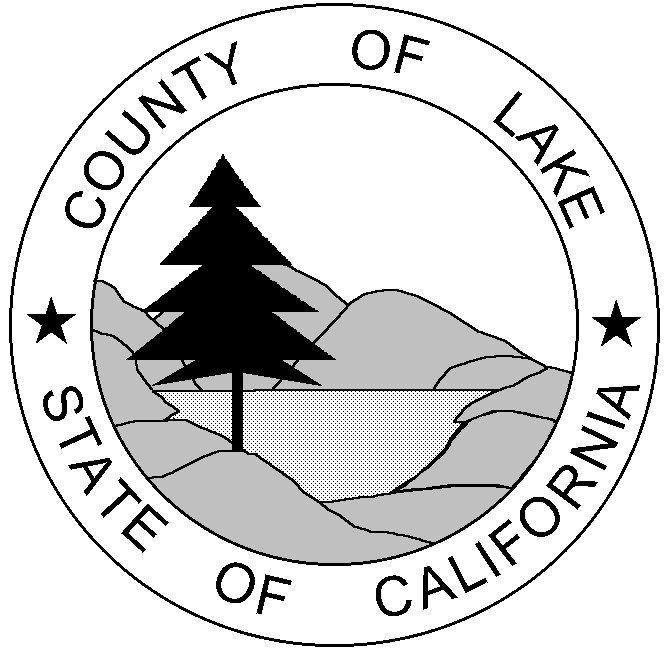 